Data 30.03.2020Imię i nazwisko nauczycielaAnna MikuśTemat zajęćJak uniknąć niebezpiecznych sytuacji w naszym otoczeniu? Cele lekcji- Poznam organizmy, które mogą być niebezpieczne dla człowieka;
- Dowiem się, jak należy się zachować w niebezpiecznych sytuacjach.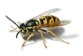 NaCoBeZu: 
- na co należy zwrócić uwagę?- co jest najważniejsze?- co należy zapamiętać?W omawianym temacie dowiesz się, jak należy się zachować w czasie burzy, kiedy Jesteś w domu lub poza domem. Zwróć uwagę na to, co należy wtedy zrobić. Ponadto poznasz przykłady zwierząt, roślin i grzybów, które mogą okazać się niebezpieczne dla człowieka. Postaraj się zapamiętać, na czym polega pierwsza pomoc i jakie są numery telefonów alarmowych.Przebieg lekcjiWitaj, dziś dowiesz się, jak należy się zachować w niebezpiecznych sytuacjach. Proszę, zapisz w zeszycie temat i cele lekcji.Na początku zajęć dowiesz się, jak należy się zachować podczas burzy. W tym celu odczytaj z podręcznika informacje na ten temat 
(str. 124), a następnie wykonaj zad. nr 1 w ćwiczeniach (str. 78).Kolejny krok to poznanie zwierząt, które mogą stanowić dla nas zagrożenie. W tym celu wykonaj zad. nr 2 i 3 w ćwiczeniach. Zapamiętaj, że jedynym jadowitym wężem w Polsce jest żmija zygzakowata oraz że użądlenia owadów mogą okazać się groźne.Teraz kolej na grzyby trujące – zobacz, jak wygląda muchomor sromotnikowy i czym różni się od innych grzybów (podręcznik – 
str. 126 i 127). Dowiedz się, na czym polega pierwsza pomoc 
przy zatruciach.Obejrzyj rośliny trujące na ilustracji w podręczniku (str. 128), 
a następnie wyszukaj informację, w jaki sposób należy pielęgnować tego typu rośliny, jeśli mamy takie w domach.Zadania/ ćwiczenia 
do przesłania nauczycielowi
Te zadania będą podlegały oceniePodaj 3 środki opatrunkowe, których można użyć na uszkodzoną skórę. W tym celu spróbuj napisać do mnie krótką informację w e-dzienniku 
lub na podany adres: anna.mikus@kliniska.edu.plDla chętnych: Obejrzyj znaki ostrzegawcze, jakie stosuje się 
na opakowaniach środków czystości (podręcznik – str. 128) i narysuj 
w zeszycie dwa wybrane. Ewaluacja (informacja zwrotna)Sprawdź, czy potrafisz odpowiedzieć na poniższe pytania:Co trzeba zrobić z telefonem komórkowym podczas burzy? A co zrobić, kiedy Jesteś akurat wtedy w wodzie? Co zrobić, kiedy na otwartej przestrzeni zaskoczy Ciebie burza? Czy potrafisz wymienić numery alarmowe? A jak nazywa się jedyny jadowity wąż w Polsce? Co zrobić w przypadku ukąszenia?Czy muchomor sromotnikowy jest trujący? Jakie znasz rośliny trujące?SAMOOCENA: Oceń swoje dzisiejsze zaangażowanie w skali 1-6.UWAGI Czas na wykonanie zadań: 30.03.2020 – 02.04.2020            Życzę miłej pracy! 